Testing criteria #4: Multiple section headings on a web page – should we identify type of documentsPage contains 7 section headings, each containing a paragraph and a link (ignore if they go to hmtl pages)Does the page present any contrast issues?If yes, what are the issues?Would it be helpful for JAWS if each link was identified (PDF, WORD, EXCEL, etc?)
Test page/Link: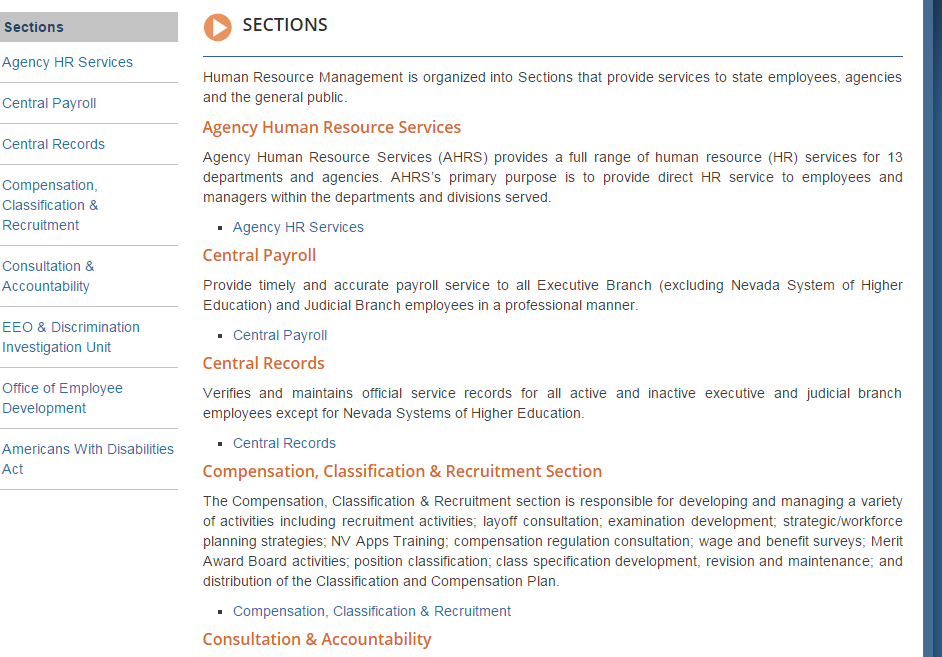 JAWS Evaluation:Yes, identifying the type of document will be helpful
Possible Resolution:Add type to document – Review Smart forms & determine if we can make some changes to the add the type & make it required